  Public Affairs Student Association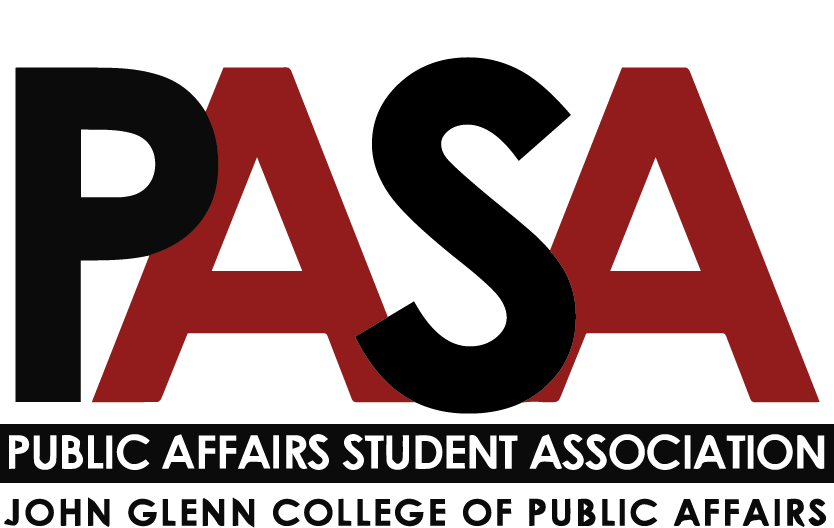  Sunday, December 5, 20217:00 PMZoom LinkWelcomeOpen Forum This is the time for anyone who is not part of PASA leadership to speak E-Board UpdatePresident - Casey RifeOfficer Update Alumni Society Wine Tasting event this weekPASA Gala will be **MARCH 25thCartoon Room in the UnionHaley will reach out to schedule a committee meeting soonStart thinking about any philanthropic organizations you might be interested in donating to or hearing a keynote fromI am here if anyone needs help or guidance with their committee or anything!New PASA members - Please let me know your shirt sizes and I will get a PASA shirt reserved for you to pick up from Glenn 110!Cash bar, food, keynote speaker, raising money for a philanthropic causeEarly planning process, let Haley or Casey know if you’re interested in helping out to plan the Gala!Start thinking about transition material for next semester. These are documents similar to what you received at the beginning of the year that will help those who are in your position next academic year.Think about any revision you’d like to the Constitution. We will discuss this at our first Spring meeting on January 9, 2022Vice President - Haley FosterGalaCasey and I met to discuss the Gala and how we are going to approach planning it.We are shooting for March 25, 2022We may be meeting with Chris and Lindsey to talk this out a bit more.Thoughts?Potential Location: Cartoon Room in the Ohio Union.External Affairs - Samantha DegenWill be attending first faculty and staff meeting soon.Treasurer - Carynne JarrellAttended Service Committee meeting. Open to attending other committees as needed, espeically if you will be discussing something that may beed funding.Please aim to send me funding requests at least a week in advanced.Secretary - Irene LewisUpdatesSocial Media PASA Blast Updates: Will update schedule and platform to send blast Open to support where neededCommittee UpdatesNote: Reports are due to Secretary (Lewis.2837) no later than 7 p.m. on the Friday before the meeting Diversity, Equity, and Inclusion report - Kennedy RomeoUpdatesCommittee meeting (11/8)Next meeting (tbd, pending finals)College DEI MeetingUpcoming EventsBook ClubList of books chosenSurvey createdNeed to determine appropriate send-out dateTrainings for studentsStill looking into what is available through tOSU (free) vs. outside individuals/companies ($)Certificates/professional development to be added to resumesSafe Zone, etc.Information on pronounsSmall workshop/handoutsButtons and brochuresDesign ideas in processUsing Casey’s button makerAction ItemsSend out book club interest surveyProfessional Development report - n/aService report - Tobias EngelPast Events: The food drive had the largest return of any on-campus food drive that donated to the Buckeye Food Pantry (over 180 items). Our happy hour raised $40 for the Central Ohio Veteran Stand Down. Service Opportunity Blast: Next semester, we are looking to get regular messaging with service opportunities, contact me if you would like to help out or have ideas. Professional Panel (Date TBD): Next semester we are hoping to host a professional development panel. Committee members are leaning towards a "nonprofit management" theme, but if anyone has ideas please feel free to share. If you are looking to connect with local service opportunities before the holidays there is a link below.Social report - Nikolas MertenGala report - n/aProgram Representatives Updates  MPA - Jack LutatMPA-DC report - Paige Shoemaker DeMioMPAL report - Joey EringmanUpdatesGood conversations with faculty regarding challenges with online classesTech Committee UpdatesBox migration has begun and should be completedInstructors will being experimenting with new immersive softwarePh.D. report - Ken PolandMA report - n/a (Let Casey know if you know anyone who might be interested)CGS Update Glenn CGS Representatives:Nicholas Klein: klein.436@buckeyemail.osu.eduCaroline Fitzpatrick: fitzpatrick.271@buckeyemail.osu.eduBenjamin McKinley: mckinley.255@buckeyemail.osu.eduQuestions